Nowość!!!! W pełni naturalna, dedykowana zdrowiu i urodzie - Linia CYKORIADA firmy ORGANIKA-AGRARIUSCYKORIADA to linia unikalnych napoi rozpuszczalnych na bazie czystego ekstraktu z korzenia cykorii, bogatych w inulinę i cenne składniki odżywcze, mających pozytywny wpływ na nasze zdrowie, szczupłą sylwetkę, piękną cerę i dobre samopoczucie. Z racji kawowego smaku idealnie wpasują się w gusta wielbicieli małej czarnej, a w postaci dodatku do deserów czy zamiennika kawy posmakują kobietom w ciąży, osobom starszym a nawet najmłodszym.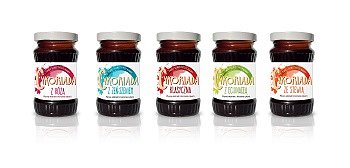 Codzienna dawka zdrowiaProdukty z linii CYKORIADA występują w postaci instant lub w formie płynnego ekstraktu. Wersja instant dostępna jest w trzech wariantach – CYKORIADA klasyczna MAMA, CYKORIADA z jagodami FAMILY i CYKORIADA z żeń-szeniem POWER. Z kolei ekstrakt oferowany jest w 5 odsłonach: CYKORIADA klasyczna SENIOR, CYKORIADA z różą DETOX, CYKORIADA ze stewią FIT, CYKORIADA z echinaceą ODPORNOŚĆ&URODA i CYKORIADA z żeń-szeniem POWER. CYKORIADA to nie tylko wyszukany smak, ale także wyjątkowe składniki odżywcze.CYKORIADA powstaje z korzenia cykorii podróżnik , który od wieków używany jest w ziołolecznictwie i medycynie naturalnej. Korzeń cykorii podróżnik jest bogatym źródłem inuliny - naturalnego prebiotyku, która bardzo pozytywnie wpływa na stymulację wzrostu korzystnej flory bakteryjnej w przewodzie pokarmowym, chroniąc przed rozwojem bakterii chorobotwórczych.Inulina zawarta w CYKORIADZE zaliczana jest także do błonnika rozpuszczalnego, dlatego posiada zdolność do obniżania poziomu glukozy i poziomu cholesterolu we krwi, a także zwiększa dostępność składników mineralnych, zapobiegając zaparciom. Ponadto CYKORIADA to bogate źródło soli mineralnych (potas, sód, żelazo, wapń), flawonoidów, witamin z grupy B oraz karotenu. Roślina wykazuje właściwości immunostymulujące, moczopędne, oczyszczające krew oraz wzmacniające odporność organizmu, chroniąc przed infekcjami i przeziębieniami. Często stosowana jest w przypadkach nieżytu żołądka czy dwunastnicy, przy cukrzycy, wspomagająco w dietach oczyszczających i odchudzających, w trakcie i po antybiotykoterapii oraz kiedy chcemy ogólnie wspomóc funkcjonowanie organizmu.W odróżnieniu od tradycyjnej kawy CYKORIADA nie zawiera kofeiny, dlatego może być spożywana przez kobiety w ciąży, mamy karmiące piersią, osoby starsze, dzieci oraz wszystkich tych, którzy  z różnych powodów nie mogą spożywać kofeiny (diabetycy, osoby z wysokim ciśnieniem).Smak kawy w wielu odsłonachProdukty z linii CYKORIADA gwarantują nie tylko szerokie korzyści zdrowotne ale i szerokie zastosowania kulinarne. Chcąc uzyskać postać napoju wystarczy 1 łyżeczkę ekstraktu lub granulatu zalać gorącą, ale nie wrzącą wodą, dodać mleko lub śmietankę i w zależności od upodobań smakowych dosłodzić. CYKORIADA idealnie sprawdzi się też jako dodatek do drinków, napojów mlecznych, lodów czy ciast, nadając im wyjątkowego, kawowego smaku i aromatu. Wielbiciele zdrowego trybu życia spożywają średnio 2-3 filiżanki cykoriowych napojów oraz włączają jej ekstrakty do codziennej kuchni i używają jej np. do… zagęszczania sosów.Zdrowo? – NaturalnieProdukty z linii CYKORIADA występują bez domieszek zbóż oraz niezdrowych polepszaczy, wypełniaczy czy cukrów. W ich składzie znajduje się jedynie ekstrakt z korzenia oraz w zależności od wybranego wariantu, jeden z dodatków funkcjonalnych.Co ważne, cykoria, z korzeni której wytwarzane są wszystkie produkty z linii CYKORIADA, została wyprodukowana na bogatych w mikroelementy i składniki pokarmowe czarnoziemach. Podczas uprawy, która odbywa się pod stałym monitoringiem i kontrolą specjalistów, wykorzystywane są wyłącznie naturalne i organiczne preparaty z oferty ORGANIKA-AGRARIUS, co wyklucza stosowanie jakichkolwiek środków ochrony roślin, pestycydów, herbicydów itp., wpływając tym samym finalnie na bardzo wysoką jakość surowca.Warto podkreślić, że CYKORIADA została uhonorowana godłem LAUR KONSUMENTA-ODKRYCIE ROKU 2015.CYKORIADA® Ekstrakt klasyczna SENIORMasa netto: 200 gCena brutto: ok. 8,30 złCYKORIADA® Ekstrakt róża SENIOR/stewia FIT/ echinacea ODPORNOŚĆ&URODA/żeń-szeń POWERMasa netto: 200 gCena brutto: ok. 9,00 złCYKORIADA® Instant klasyczna MAMAMasa netto: 100 gCena brutto: ok. 6,60 złCYKORIADA® Instant jagoda FAMILY/żeń-szeń POWERMasa netto: 100 gCena brutto: ok. 6,95Wyłącznym dystrybutorem CYKORIADY jest ORGANIKA-AGRARIUS Sp. z o.o. Firma powstała  w styczniu 2008 roku i specjalizuje się w dystrybucji organicznych preparatów dla rolnictwa na rynku polskim i europejskim. ORGANIKA-AGRARIUS Sp. z o.o. z roku na rok poszerza asortyment o skuteczne i sprawdzone produkty. W 2015 roku rozbudowała ofertę o dział spożywczy, wprowadzając na rynek unikalny substytut kawy, CYKORIADĘ.ORGANIKA-AGRARIUS Sp. z o. o.Leśna 7, Dybawka37-741 Krasiczynwww.cykoriada.pl